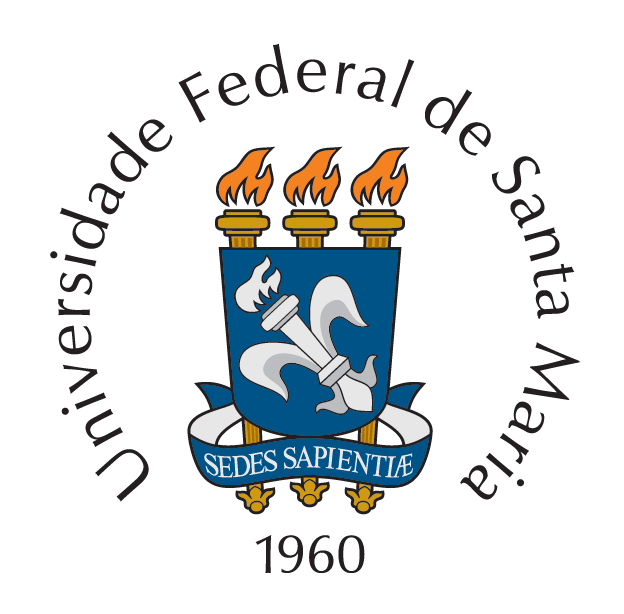 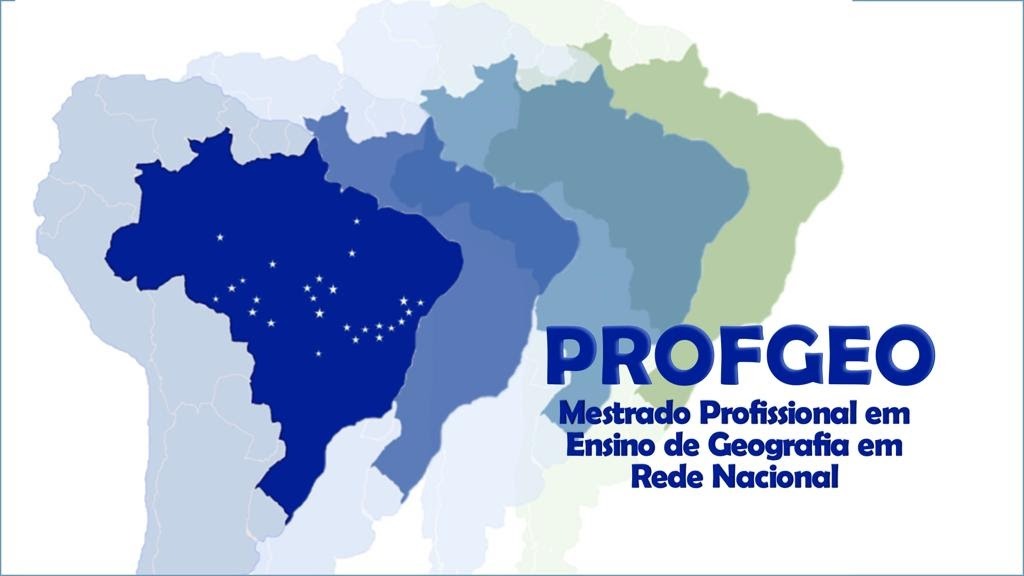 MESTRADO PROFISSIONAL EM ENSINO DE GEOGRAFIAI ENCONTRO NACIONAL DO PROFGEOUFSM – 25 a 27 de abril de 2024PROGRAMAÇÃODia 25 de abril – Quinta-feira9:00 horas – Acolhimento e saudações iniciais: Representantes institucionais10:00 às 12 horas – Palestra de abertura: A CAPES e a formação continuada de professores da Educação Básica, com a Profa. Suzana dos Santos Gomes, Diretora de Educação à Distância da CAPES.  12:00 às 13:30 horas – almoço 13:30 às 17:00 horas – Panorama e avaliação do programa– Os primeiros passos do PROFGEO: da implantação à formação da primeira turma – Prof. Cesar De David (PROFGEO – UFSM)– Roda de conversa: Um balanço dos primeiros anos: desafios e possibilidades de superação(Coordenadores/as Institucionais)20 horas – Jantar de Confraternização (por adesão).Dia 26 de abril – Sexta-feira 8:30 horas – Recortes da produção do programaContribuições docentes:- Recursos, demandas e estratégias para a docência na era digital – Prof. Valdir Steinke (PROFGEO – UnB);- Construção de maquete de uma bacia hidrográfica como recurso didático para o ensino de Geografia – Prof. Rafael Bispo (PROFGEO – IFRO) Contribuições discentes: Grupo 1 – 9:30 – 10:15 (UnB)Gruppo 2 – 10:30 – 11:15 (UFGD, UERJ)Grupo 3 – 11:30 – 12:30 (IFB, IFC, IFMG, UFSM) 12:30 às 14:00 horas – almoço 14:00 – 16:00 horas – Planejamento estratégico do PROFGEO: Os próximos passosGrupo de Trabalho docente: Soluções e Diretrizes.Grupo de trabalho discente: Demandas imediatas e futuras.16:00 – Plenária de síntese: Encaminhamento das propostas17:00 horas – Palavras de encerramento - "A pós-graduação e a formação de professores", com o Prof. Luis Reznik, Coordenador Adjunto da área de Ciências e Humanidades para a Educação Básica.Dia 27 de abril - Sábado8 às 18 horas trabalho de campo – Unesco Mundial Geoparque Quarta Colônia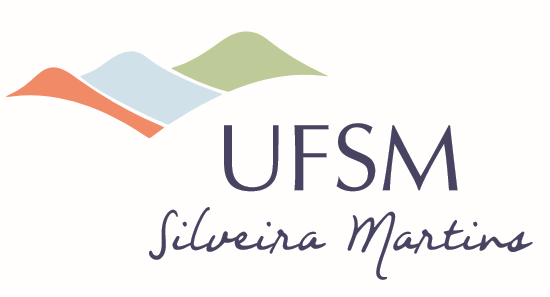 